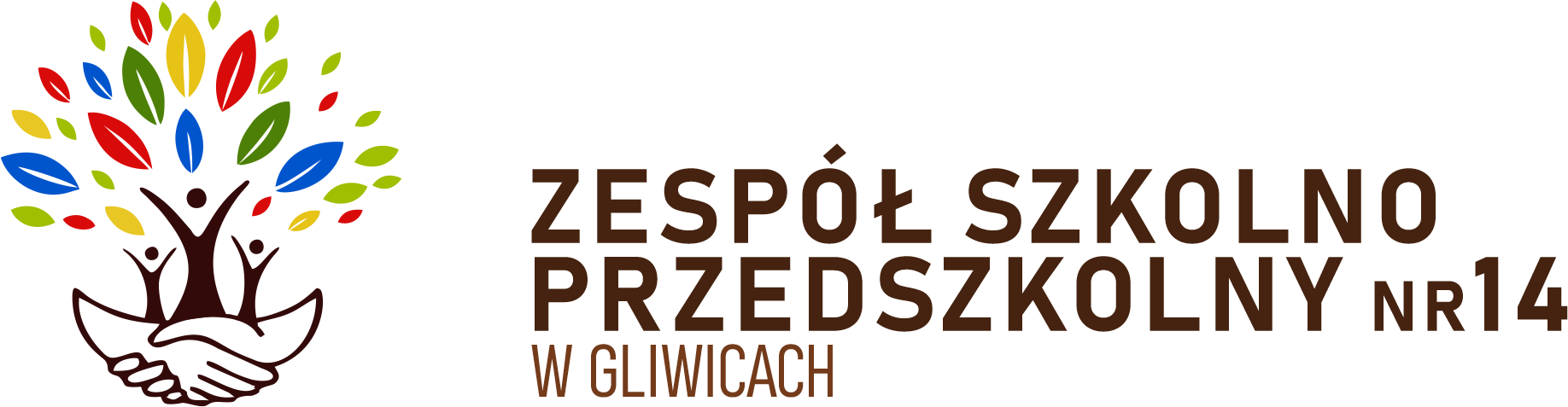 PROCEDURA DOTYCZĄCAPOSTĘPOWANIA W RAZIE WYSTĄPIENIA NIESZCZĘŚLIWEGO WYPADKUZapobieganie wypadkomDzieci w wieku przedszkolnym bardzo często ulegają nieszczęśliwym wypadkom, do których dochodzi w różnych miejscach pobytu dzieci, także w przedszkolu. Zadaniem dorosłych jest więc wyrobienie u dzieci określonych umiejętności i sprawności. Wiek przedszkolny to najbardziej właściwy okres do zdobywania umiejętności i przyzwyczajeń, kształtowania nawyków i postaw.Sposoby przeciwdziałania wypadkom dzieci w przedszkoluNauczyciel jest zobowiązany do ustalania norm bezpiecznego zachowania się dzieci podczas ich pobytu w przedszkolu, omawiania zasad bezpieczeństwa oraz aktualizowania przepisów poprzez:przestrzeganie dzieci przed zagrożeniami dzięki organizowaniu zabaw i zajęć edukacyjnych dotyczących tego tematu ,uczenie dzieci przewidywania zagrożeń,ocenianie	zachowań	zagrażających	zdrowiu	w	różnych	sytuacjach,	także codziennych,uczenie zasad postępowania warunkujących bezpieczeństwo w formie konkursów czy quizów,przedstawianie skutków niebezpiecznych zachowań dzięki zabawie, opowiadaniu bajek itp.Nauczyciel jest zobowiązany do zapoznawania dzieci z zasadami bezpieczeństwa poprzez rozmowy z zaproszonymi do przedszkola gośćmi: policjantami, lekarzami, strażakami.Nauczyciel ma obowiązek przekazywania dzieciom wiedzy o zdrowym stylu życia.Nauczyciel ponadto ma obowiązek:otoczyć wszystkie dzieci ciągłą opieką i zapewnić im nadzór,przewidywać sytuacje niebezpieczne i unikać ich,tworzyć właściwe warunki do bezpiecznego rozwoju dziecka,opracować i wdrażać programy profilaktyczne,unikać sytuacji i miejsc niebezpiecznych.Dyrektor przedszkola czuwa nad przestrzeganiem przepisów BHP przez wszystkich pracowników, a w szczególności:pilnuje przestrzegania procedur bezpieczeństwa obowiązujących w przedszkolu,umieszcza w widocznym miejscu plan ewakuacji,dba o zaopatrzenie placówki w odpowiednią liczbę apteczek i sprzętu gaśniczego,zapewnia właściwe oświetlenie i jest odpowiedzialny za właściwą nawierzchnię dróg, dba o zabezpieczanie gniazdek elektrycznych, przewodów elektrycznych oraz nagrzewających się elementów systemu grzewczego,dba o okresowe kontrole obiektów należących do przedszkola.Postępowanie w razie wypadkuWypadek dziecka – nagłe zdarzenie powodujące uraz , wywołane przyczyną zewnętrzną, które nastąpiło w czasie pozostawienia dziecka pod opieką przedszkola.Przy lekkich przypadkach (brak wyraźnych obrażeń – np. widoczne tylko lekkie zaczerwienienie, zadrapanie, lekkie skaleczenie), po udzieleniu pierwszej pomocy poszkodowanemu uczniowi informuje się rodziców/opiekunów dziecka.W razie lekkiego wypadku (skręcenie, złamanie, rozcięcie) nauczyciel:dokonuje oceny stanu zdrowia dziecka i niezwłocznie zapewnia mu opiekęudziela dziecku pierwszej pomocy przedmedycznejw przypadku, gdy dziecko czuje się bardzo źle, traci przytomność, doznało poważnego urazu głowy, sinieje, ma problemy z oddychaniem należy natychmiast wezwać pomoc medycznąrównocześnie informuje rodziców/opiekunów prawnych dzieckasporządza notatkę ze zdarzeniainformuje o wypadku dyrektora przedszkola, pracownika służby BHPW razie wypadku powodującego ciężkie uszkodzenia ciała, wypadku zbiorowego bądź śmiertelnego dyrektor  lub  inny  pracownik  przedszkola,  który  uzyskał  wiadomość o wypadku, podejmuje następujące działania:dokonuje ogólnej oceny sytuacji, tj. sprawdza, ilu jest poszkodowanych, jaki jest ich stan i czy występuje dodatkowe niebezpieczeństwo, takie jak np. wybuch gazu lub pożar,niezwłocznie zapewnia poszkodowanemu opiekę,sprowadza fachową pomoc medyczną,w miarę możliwości udziela poszkodowanemu pierwszej pomocy,informuje o wypadku dyrektora przedszkola, pracownika służby BHP,wyprowadza dzieci z zagrożonej strefy, jeżeli miejsce może stwarzać zagrożenie dla ich bezpieczeństwa,nie dopuszcza do zatarcia śladów zdarzenia, wstępnie zabezpiecza miejsce wypadku tak, aby wykluczyć dostęp osób niepowołanych,relacjonuje przebieg zdarzenia, jeśli był jego świadkiem,informuje o swoich obserwacjach, uwagach, pierwszych relacjach i reakcjach dzieci oraz poszkodowanego, jeśli takie się pojawiły,sporządza notatkę służbową, w której opisuje przebieg zdarzenia.O każdym wypadku zawiadamia się niezwłocznie:rodziców (opiekunów) poszkodowanego,pracownika służby BHP,organ prowadzący przedszkole,radę rodziców,O wypadku śmiertelnym, ciężkim i zbiorowym zawiadamia się niezwłocznie:prokuratora,kuratora oświaty.O wypadku, do którego doszło w wyniku zatrucia, zawiadamia się niezwłocznie Państwowego Inspektora Sanitarnego.O wypadkach zawiadamia dyrektor lub upoważniony przez niego pracownik przedszkola.Postępowanie powypadkoweNiezwłocznie po otrzymaniu wiadomości o wypadku dyrektor przedszkola jest zobowiązany powołać zespół powypadkowy, którego zadaniem jest przeprowadzenie postępowania powypadkowego i sporządzenie dokumentacji wypadku. Przed rozpoczęciem pracy zespołu powypadkowego dyrektor lub upoważniony przez niego pracownik zabezpiecza miejsce wypadku w sposób wykluczający dopuszczenie osób niepowołanych.Zespół powypadkowy wykonuje następujące czynności:przeprowadza postępowanie powypadkowe,sporządza dokumentację powypadkową,  w  tym  protokół  powypadkowy  (wzór w załączniku nr 1 do Rozporządzenia).W skład zespołu wchodzi:pracownik służby BHP,społeczny zastępca dyrektora,jeżeli nie jest możliwy udział w pracach zespołu jednej z tych osób, dyrektor powołuje w jej miejsce innego pracownika przeszkolonego w zakresie BHP,jeżeli w składzie zespołu nie mogą się znaleźć ani pracownik służby BHP, do zespołu wchodzą dyrektor oraz pracownik przeszkolony w zakresie BHP,w pracach zespołu może uczestniczyć przedstawiciel organu prowadzącego, kuratora oświaty lub rady rodziców.Przewodniczącym zespołu jest:pracownik służby BHP,jeżeli  w  zespole nie  ma	pracownika służby BHP, przewodniczącego zespołu spośród pracowników wyznacza dyrektor.W sprawach spornych rozstrzygające jest stanowisko przewodniczącego zespołu. Członek zespołu niezgadzający się ze stanowiskiem przewodniczącego może przedstawić zdanie odrębne, które odnotowuje się w protokole powypadkowym.Przewodniczący zespołu poucza poszkodowanego lub reprezentujące go osobyo przysługujących im prawach w toku postępowania powypadkowego.Zadania zespołu powypadkowegoZbadać przyczyny i okoliczności, które mogły mieć wpływ na powstanie wypadku.Wysłuchać wyjaśnień poszkodowanego i wszystkich świadków wypadku.Zasięgnąć opinii lekarza lub innych osób, jeśli zachodzi taka potrzeba (np. odpowiednich specjalistów, gdy doszło do ulotnienia się gazu, zalania z pękniętej rury, zatrucia pokarmowego).Sporządzić protokół powypadkowy.Zadania przewodniczącego zespołu powypadkowegoKierować pracą komisji powypadkowej.Zajmować decydujące stanowisko w kwestiach spornych wynikłych podczas prac zespołu.Powiadomić osoby reprezentujące poszkodowane dziecko o przysługujących im prawach w toku postępowania powypadkowego.Dopilnować poprawności sporządzanej dokumentacji powypadkowej.Umożliwić członkom zespołu przedstawienie  zdań  odrębnych  i  zamieszczenie  ich w protokole powypadkowym.Dopilnować właściwego i terminowego sporządzenia protokołu powypadkowego (nie później niż w ciągu 14 dni od daty uzyskania zawiadomienia o wypadku).Dopilnować, aby protokół powypadkowy został podpisany przez wszystkich do tego zobowiązanych, w tym dyrektora przedszkola.Dopilnować, aby z protokołem zostali zapoznani rodzice/opiekunowie prawni poszkodowanego dziecka.Dopilnować, aby protokół powypadkowy został przekazany upoważnionym do tego organom.Protokół powypadkowyZ treścią protokołu powypadkowego i innymi materiałami postępowania powypadkowego zaznajamia się rodziców/opiekunów prawnych poszkodowanego małoletniego.Jeden egzemplarz protokołu powypadkowego pozostaje w przedszkolu. Protokół powypadkowy doręcza się:osobom	uprawnionym	do	zaznajomienia	się	z	materiałami	postępowania powypadkowego,organowi prowadzącemu ,kuratorowi oświaty na jego wniosek.Protokół powypadkowy podpisują członkowie zespołu oraz dyrektor.Zastrzeżenia do ustaleń protokołu:mogą złożyć osoby uprawnione do zaznajomienia się z materiałami postępowania powypadkowego,składa się w ciągu siedmiu dni od dnia doręczenia protokołu,składa się ustnie do protokołu powypadkowego lub na piśmie przewodniczącemu zespołu,rozpatruje organ prowadzący,mogą dotyczyć w szczególności: niewykorzystania wszystkich środków dowodowych niezbędnych do ustalenia stanu faktycznego, sprzeczności istotnych ustaleń protokołu z zebranym materiałem dowodowym.Po rozpatrzeniu zastrzeżeń do protokołu organ prowadzący może:zlecić dotychczasowemu zespołowi wyjaśnienie ustaleń protokołu lub przeprowadzenie określonych czynności dowodowych,wyznaczyć nowy zespół w celu ponownego przeprowadzenia postępowania powypadkowego.Obowiązki dyrektoraZapewnić natychmiastową pomoc i opiekę dziecku, które uległo wypadkowi.Powiadomić o wypadku na terenie przedszkola lub podczas zajęć organizowanych poza jego terenem:pracownika służby BHP,społecznego inspektora pracy,rodziców poszkodowanego dziecka: przy wypadkach cięższych – poinformowanie, że zostało wezwane pogotowie, bez konsultacji z rodzicami; przy wypadkach lekkich – ustalenie z rodzicem potrzeby wezwania pogotowia oraz wcześniejszego przyjścia rodzica do przedszkola,organ prowadzący,radę rodziców,właściwego prokuratora i kuratora, jeśli wypadek był śmiertelny, ciężki lub zbiorowy,właściwego Państwowego Inspektora Sanitarnego, jeśli jest podejrzenie zatrucia.Zabezpieczyć	miejsce	wypadku	w	sposób	wykluczający	dopuszczenie	osób niepowołanych do czasu ustalenia okoliczności i przyczyn wypadku.Podjąć decyzję o naruszeniu miejsca wypadku, jeśli wymaga tego konieczność ratowania osób lub możliwość zapobieżenia grożącemu niebezpieczeństwu.Powołać zespół powypadkowy.Wyznaczyć przewodniczącego zespołu powypadkowego.Zbadać okoliczności i przyczyny wypadku.Sporządzić dokumentację powypadkową.Podpisać protokół powypadkowy.Zapoznać	z	protokołem	powypadkowym	rodziców/opiekunów	prawnych poszkodowanego dziecka.Doręczyć protokół powypadkowy właściwym organom.Omówić z pracownikami placówki przyczyny zaistniałego wypadku i podjąć działania zapobiegawcze.Wpisać wypadek do rejestru wypadków.Należy pamiętać, że wszelkie decyzje związane z leczeniem dziecka podejmują rodzice. Jeśli nie będą wyrażali zgody na udzielenie pomocy medycznej zaproponowanej przez przybyłego do  przedszkola  lekarza,  jedyne,  co  może  zrobić  dyrektor,  to   zastosować  argumentację   i perswazję słowną.